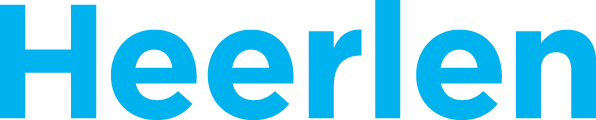 Aanmeldformulier Ideeënmarkt Heerlen 4 april 2019Naam indiener:Telefoonnummer:E-mail:Korte beschrijving/motivatie idee: